Le plan comptableAtelier 4 - L’analyse d’opérations comptables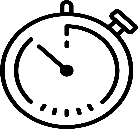 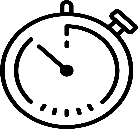 Trouver le plus rapidement possible les comptes comptables ! En complétant le tableau d’analyse d’opérations (annexe 1) afin de déterminer le compte comptable (document)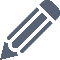 FACULTATIF - L’annexe 2 est une aide supplémentaire à l’analyse des opérations comptables. L’analyse se fait par les flux financiers (origine et destination de l’argent).  En renseignant la page web pour contrôler le travail précédent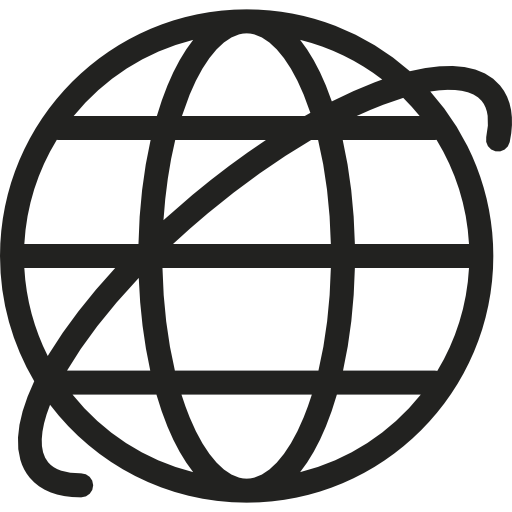 « Atelier4-1 – L’analyse d’opérations comptables » à partir de l’intitulé du compte« Atelier4-2 – L’analyse d’opérations comptables » à partir de l’intitulé du numéro de compte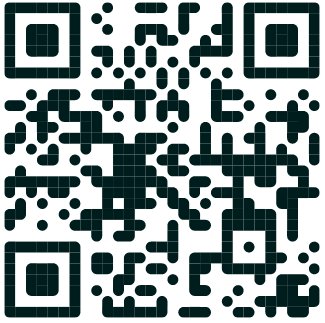 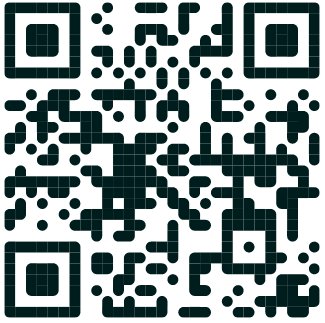 Document – Extrait du plan comptableAnnexe 1 – Tableau d’analyse d’opérations comptablesAnnexe 2 –Tableau d’aide à l’analyse des opérations comptablesMon atelier pour m’entrainer à…Identifier les comptes comptables correspondant à chaque flux financier Activité de l’entrepriseCommercialisation de fruits, de légumes et de conserves fines101000 Capital 164000 Emprunts218100 Agencements et aménagements218200 Matériel de transport218300 Matériel de bureau et informatique218400 Mobilier275000 Dépôts et cautionnements512000 Banque530000 Caisse607100 Achats de fruits607200 Achats de légumes607300 Achats de conserves fines615000 Entretien et réparations616000 Primes d'assurance 622600 Honoraires641000 Rémunérations du personnel707100 Ventes de fruits707200 Ventes de légumes707300 Ventes de conserves finesOPÉRATIONCOMPTABLEANALYSE DE L’OPÉRATIONANALYSE DE L’OPÉRATIONANALYSE DE L’OPÉRATIONOPÉRATIONCOMPTABLEDébit / créditCompte intéresséCompte intéresséOPÉRATIONCOMPTABLEDébit / créditNuméroIntituléApport en capital par les associésde 25 000 € déposés en banque.DébitApport en capital par les associésde 25 000 € déposés en banque.CréditPayé 2 000 € par chèque l’aménagement de notre surface de stockage.DébitPayé 2 000 € par chèque l’aménagement de notre surface de stockage.CréditAchat de fruits pour 600 €,règlement par carte bleue.DébitAchat de fruits pour 600 €,règlement par carte bleue.CréditReçu 55 € en espèces pour la vente de légumes.DébitReçu 55 € en espèces pour la vente de légumes.CréditRéglé 650 € d'honoraires à l'expert-comptable par chèque bancaire.DébitRéglé 650 € d'honoraires à l'expert-comptable par chèque bancaire.CréditAchat d'un ordinateur portable, payé1 250 € par chèque bancaire.DébitAchat d'un ordinateur portable, payé1 250 € par chèque bancaire.CréditAchat par chèque d'un utilitaire pour les livraisons pour 20 000 €.DébitAchat par chèque d'un utilitaire pour les livraisons pour 20 000 €.CréditVente de boîtes de conserves, 30 € reçus en espèces.DébitVente de boîtes de conserves, 30 € reçus en espèces.CréditPayé par virement le salaire de l'employé, 1 850 €.DébitPayé par virement le salaire de l'employé, 1 850 €.CréditEmprunt de 15 000 € versés en compte bancaire.DébitEmprunt de 15 000 € versés en compte bancaire.CréditVirement bancaire de 300 € pour l'assurance de l’utilitaire de livraison.DébitVirement bancaire de 300 € pour l'assurance de l’utilitaire de livraison.CréditVersé 500 € par chèque d’une caution à la signature de notre bail commercial.DébitVersé 500 € par chèque d’une caution à la signature de notre bail commercial.CréditPayé en espèces 350 € pour l’entretien de la camionnette.DébitPayé en espèces 350 € pour l’entretien de la camionnette.CréditVente de fruits pour 25 € reçus en espèces.DébitVente de fruits pour 25 € reçus en espèces.CréditOpération comptableAnalyse du fluxUn flux a toujours une ORIGINE et une DESTINATIONEn comptabilité, l’origine est toujours CRÉDITÉE et la destination est toujours DÉBITÉE Analyse du fluxUn flux a toujours une ORIGINE et une DESTINATIONEn comptabilité, l’origine est toujours CRÉDITÉE et la destination est toujours DÉBITÉE Analyse du fluxUn flux a toujours une ORIGINE et une DESTINATIONEn comptabilité, l’origine est toujours CRÉDITÉE et la destination est toujours DÉBITÉE Analyse du fluxUn flux a toujours une ORIGINE et une DESTINATIONEn comptabilité, l’origine est toujours CRÉDITÉE et la destination est toujours DÉBITÉE Opération comptableQuestionFluxFluxMouvement comptableApport en capital par les associés de 25 000 € déposés en banque.D’où vient l’argent ?OrigineCDe l’apport personnel des associés en CAPITALApport en capital par les associés de 25 000 € déposés en banque.Où va l’argent ?DestinationDDans le compte BANQUE de l’entreprisePayé 2 000 € par chèque l’aménagement de notre surface de stockage.D’où vient l’argent ?OrigineCPayé 2 000 € par chèque l’aménagement de notre surface de stockage.À quoi sert l’argent ?DestinationDAchat de fruits pour 600 €,règlement par carte bleue.D’où vient l’argent ?OrigineCAchat de fruits pour 600 €,règlement par carte bleue.À quoi sert l’argent ?DestinationDReçu 55 € en espèces pour la vente de légumes.D’où vient l’argent ?OrigineCReçu 55 € en espèces pour la vente de légumes.Où va l’argent ?DestinationDRéglé 650 € d'honoraires à l'expert-comptable par chèque bancaire.D’où vient l’argent ?OrigineCRéglé 650 € d'honoraires à l'expert-comptable par chèque bancaire.À quoi sert l’argent ?DestinationDAchat d'un ordinateur portable, payé1 250 € par chèque bancaire.D’où vient l’argent ?OrigineCAchat d'un ordinateur portable, payé1 250 € par chèque bancaire.À quoi sert l’argent ?DestinationDAchat par chèque d'un utilitaire pour les livraisons pour 20 000 €.D’où vient l’argent ?OrigineCAchat par chèque d'un utilitaire pour les livraisons pour 20 000 €.À quoi sert l’argent ?DestinationDOpération comptableAnalyse du fluxUn flux a toujours une ORIGINE et une DESTINATIONEn comptabilité, l’origine est toujours CRÉDITÉE et la destination est toujours DÉBITÉE Analyse du fluxUn flux a toujours une ORIGINE et une DESTINATIONEn comptabilité, l’origine est toujours CRÉDITÉE et la destination est toujours DÉBITÉE Analyse du fluxUn flux a toujours une ORIGINE et une DESTINATIONEn comptabilité, l’origine est toujours CRÉDITÉE et la destination est toujours DÉBITÉE Analyse du fluxUn flux a toujours une ORIGINE et une DESTINATIONEn comptabilité, l’origine est toujours CRÉDITÉE et la destination est toujours DÉBITÉE Opération comptableQuestionFluxFluxQuestionVente de boîtes de conserves, 30 € reçus en espèces.D’où vient l’argent ?OrigineCVente de boîtes de conserves, 30 € reçus en espèces.Où va l’argent ?DestinationDPayé par virement le salaire de l'employé, 1 850 €.D’où vient l’argent ?OrigineCPayé par virement le salaire de l'employé, 1 850 €.À quoi sert l’argent ?DestinationDEmprunt de 15 000 € versés en compte bancaire.D’où vient l’argent ?OrigineCEmprunt de 15 000 € versés en compte bancaire.Où va l’argent ?DestinationDVirement bancaire de 300 € pour l'assurance de l’utilitaire de livraison.D’où vient l’argent ?OrigineCVirement bancaire de 300 € pour l'assurance de l’utilitaire de livraison.À quoi sert l’argent ?DestinationDVersé 500 € par chèque d’une caution à la signature de notre bail commercial.D’où vient l’argent ?OrigineCVersé 500 € par chèque d’une caution à la signature de notre bail commercial.À quoi sert l’argent ?DestinationDPayé en espèces 350 € pour l’entretien de la camionnette.D’où vient l’argent ?OrigineCPayé en espèces 350 € pour l’entretien de la camionnette.À quoi sert l’argent ?DestinationDVente de fruits pour 25 € reçus en espèces.D’où vient l’argent ?OrigineCVente de fruits pour 25 € reçus en espèces.Où va l’argent ?DestinationD